SCHÖN, I. , T. KAMIYA, T. VAN DEN BERGHE, L. VAN DEN BROECKE & K. MARTENS 2019. Novel Cardinium strains from non-marine ostracod (Crustacea) hosts from natural populations. Molecular Phylogenetics and Evolution 130 (2019) 406–415. (IF 2017 = 4.412).  (DOI: 10.1016/j.ympev.2018.09.008).Supplementary material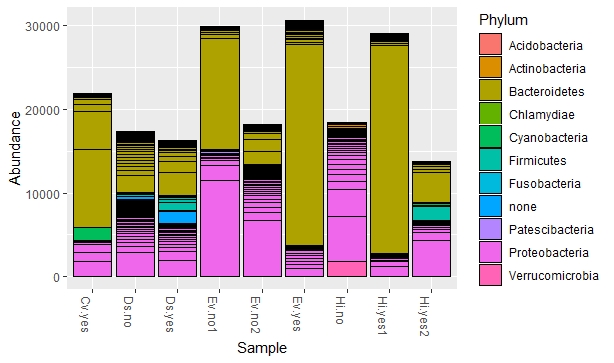 Figure S1A: Cumulative bar charts of non-marine ostracod microbiomes. Ds= Darwinula stevensoni; Cv= Cypridopsis vidua; Ev = Eucypris virens; Hi= Heterocypris incongruens. See Table S1A for more details on the investigated specimens and Table S4A on details of all classified ASVs. yes = Cardinium present according to classic PCR screening. no= Cardinium absent according to classic PCR screening. Based on high-throughput 16S amplicon sequencing, analysed with DADA2 (Callahan et al., 2016) and plotted with phyloseq (McMurdie & Holmes, 2013) and ggplot (Wickham, 2016). 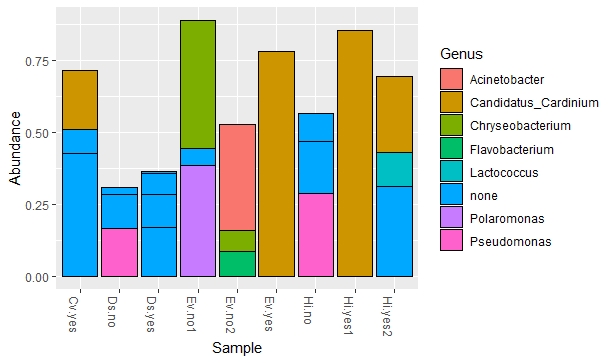 Figure S1B: Top 20 bacterial ASVs in investigated non-marine ostracods. Ds= Darwinula stevensoni; Cv= Cypridopsis vidua; Ev = Eucypris virens; Hi= Heterocypris incongruens. ASV= 16S Amplicon sequence variant. See Table S1A for more details on the investigated specimens and Table S4A on details of all classified ASVs. yes = Cardinium present according to classic PCR screening. no= Cardinium absent according to classic PCR screening. Based on high-throughput 16S amplicon sequencing, analysed with DADA2 (Callahan et al., 2016) and plotted with phyloseq (McMurdie & Holmes, 2013) and ggplot (Wickham, 2016).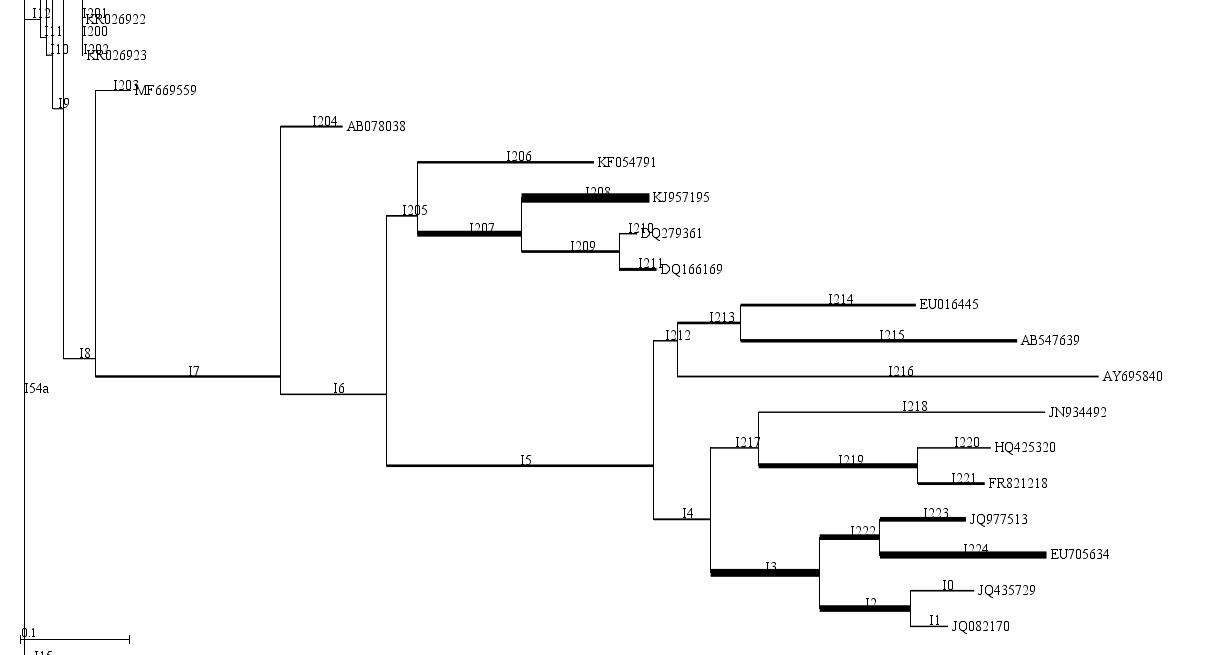 Figure S2A: Details of the RAxML tree constructed with 16S sequence from non-Cardinium (top) and Cardinium (bottom) bacteria with mapped high throughput 16S sequences. RAxML =Randomized Axelerated Maximum Likelihood (Stamatakis, 2006). Branch width is proportional to the number of mapped sequenced with the Evolutionary Placement Algorithm (EPA; Berger et al., 2011). For more details on the results, see Table S4A. The identity of reference sequences of the tree is provided in Table S1A & B.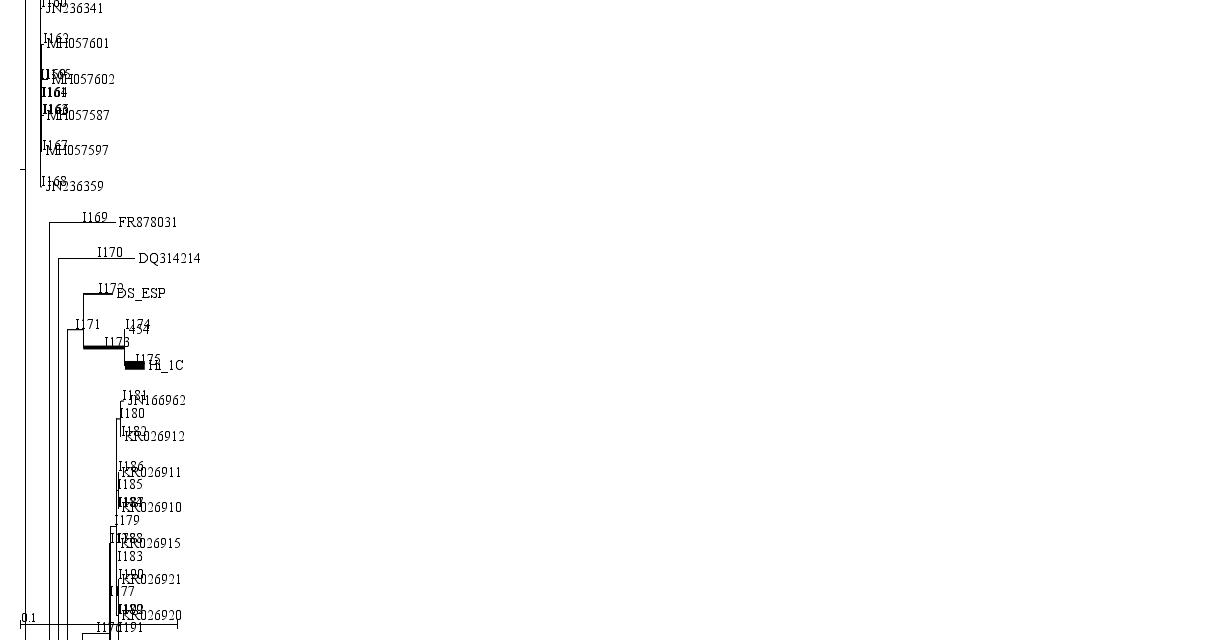 Figure S2B: Details of the RAxML tree constructed with 16S sequences of Cardinium with mapped shorter 5‘ and 3’ 16S sequences of non-marine ostracod hosts. Branch width is proportional to the number of mapped sequenced with EPA. For more details on the results, refer to Table S3B. For sequence identities, refer to Table S1A.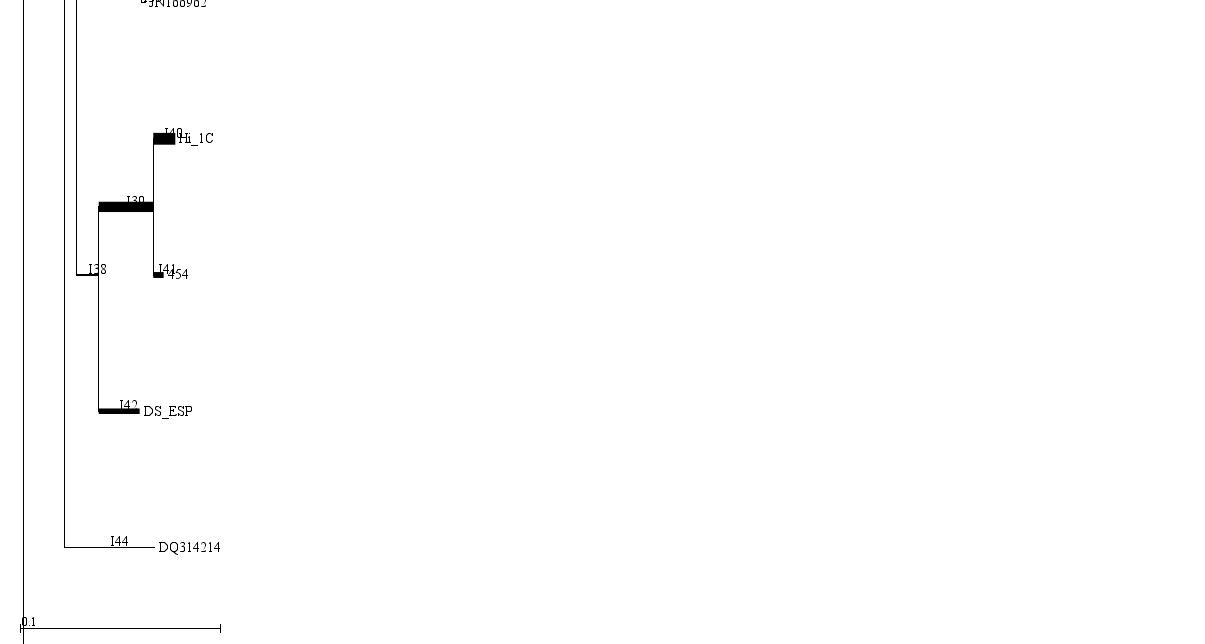 Figure S4: Subtree of Cardinium from different non-marine ostracod species.Details of the collapsed clades of Figure 1B are provided here.Table S1: Details of the screened non-marine ostracods and of additional 16S rRNA sequences of Cardinium from GenBank that were used for the phylogenetic reconstructions and Bayes Factor tests.A. Information on screened ostracods.For each ostracod, the morphospecies, DNA code (ID), geographic origin, infection status, cryptic species identity, latitude and Genbank accession number of the COI sequence is provided if the latter was used for phylogenetic constructions of the hosts. Coordinates are merely indicative for the aquatic habitat and do not include the different sampling points within each habitat. "1" in the column “Cardinium” indicates infection. If no information is provided in this column, the specimen in question was not screened for Cardinium but only used to obtain COI DNA sequence data for constructing host phylogenies. For ostracod specimens testing positive with Cardinium, also the part of the 16S rRNA that was sequenced and, where applicable, the Genbank accession number is provided. A complete 16S alignment including all 16S sequcens of Cardinium from ostracods is available from the first author by request. Ostracod specimens that have been screened for four different symbionts (Wolbachia, Rickettsia, Cardinium & Spiroplasma) are indicated in bold. Ostracods that were also screened with high-throughput metagenomics sequencing techniques are underlined. # = number. Genetic species numbers are according to Bode et al. (2010), Schön et al. (2012), Schön et al. in prep. and Cours et al. in prep. Sequences of the 5' end of 16S rRNA of Cardinium were used for initial phylogenetic reconstructions and for EPA mapping.Table S1B. Origin and identity of 16S Cardinium and non-Cardinium sequences used for phylogenetic reconstructions, comparisons of genetic diversity, and EPA mapping.. #= number. If no reference is provided, the sequence was directly submitted to GenBank. “short” indicates that this sequence was included in the alignment of 403 basepairs, “long” in the alignments comprising 1276, 1638 and 1777 basepairs, respectively.Table S2: Overview on PCR primers used to amplify 16S of Cardinium from non-marine ostracod hosts.The full length of 16S was assembled from sequences of three different PCR products from non-marine ostracods with the three different primer combinations detailed below. Rev comp= reverse complementary. Table S3: Results of DADA2 analyses with different parameters for filtering and trimming.mEE=maximum expected error; trim64_64= left hand trimming of 64 bp, including primers, barcodes and Illumina adaptors; maxmismatch=maximum number of mismatches allowed in the overlap region when merging read pairs. truncq=truncation quality score; trim160_100=trimming 160 bp of forward and 100 bp of reverse reads, respectively; minlength= minimum sequence length kept after trimming and merging read pairs; bimeras= removed de novo chimeras; average reads are calculated per sample; OTUs=number of ASVs used to classify bacteria.Table S4A: Results of DADA2 analyses and EPA mapping with RAxML. The RAxML reference tree was based on an alignment of 1777 basepairs of 16S from various bacteria, including Cardinium from different hosts. More details on the identity of ostracod DNA numbers is provided in Table S1A, on the 16S reference sequences in Table S1B. Branch numbers refer to the RAxML reference tree, of which the relevant section is shown in Figure S2A. Green indicates that ASVs are placed on external or internal branches of Cardinium from non-marine ostracods. Orange indicates placing on Cardinium from a non-ostracod host, blue placing of non-Cardinium ASVs  on branches of non-Cardinium ASVs. EDPL= Expected Distance between Placement Locations (Matsen et al., 2010). Estimated values for EDPL and RAxML weight can range between 0 and 1. Here, only the highest RAxML weights and corresponding EDPL values are shown. The complete EPA results are available from the first author on request.Table S4B: Results of mapping the shorter 5’ and 3’ 16S sequences of Cardinium from ostracod hosts on the RAxML reference tree with EPA. The RAxML tree was based on an alignment of 1638 basepairs of 16S from various bacteria, including Cardinium from different hosts. More details on the identity of ostracod DNA numbers is provided in Table S1A, on the 16S reference sequences in Table S1B. Branch numbers refer to the RAxML reference tree, of which the relevant section is shown in Figure S2B. Green indicates that 16S sequences are placed on external or internal branches of Cardinium from non-marine ostracods. EDPL= Expected Distance between Placement Locations (Matsen et al., 2010). Estimated values for EDPL and RAxML weight can range between 0 and 1. Here, only the highest RAxML weights and corresponding EDPL values are shown. The complete EPA results are available from the first author on request.References of the supplementary materialBerger, S.A., Krompaß, D., Stamatakis, A. 2011. Performance, accuracy and web-server for evolutionary placement of short sequence reads under maximum likelihood. Syst. Biol. 60, 291-302. Bode, S.N.S., Adolfsson, S., Lamatsch, D.K., Martins, M.J.F., Schmit, O., Vandekerkhove, J., Mezquita, F., Namiotko, T., Rossetti, G., Schön, I., Butlin, R.K., Martens, K., 2010. Exceptional cryptic diversity and multiple origins of parthenogenesis in a freshwater ostracod. Mol. Phyl. Evol. 54, 542-552.Callahan, B.J., McMurdie, P.J., Rosen, M.J., Han, A.W., Johnson, A.J., Holmes, S.P. 2016. DADA2: High-resolution sample inference from Illumina amplicon data. Nat. Methods 13, 581-583.Duron,O. 2013. Lateral transfers of insertion sequences between Wolbachia, Cardinium and Rickettsia bacterial endosymbionts. Heredity 111, 330-337.Duron, O., Hurst, G.D., Hornett, E.A., Josling, J.A.,  Engelstadter, J. 2008.  High incidence of the maternally inherited bacterium Cardinium in spiders. Mol. Ecol. 17, 1427-1437.Gotoh, T., Noda, H., Ito, S. 2007. Cardinium symbionts cause cytoplasmic incompatibility in spider mites. Heredity 98, 13-20.Gueguen, G., Vavre, F., Gnankine, O., Peterschmitt, M., Charif, D., Chiel, E., Gottlieb, Y., Ghanim, M., Zchori-Fein, E., Fleury, F. 2010. Endosymbiont metacommunities, mtDNA diversity and the evolution of  the Bemisia tabaci (Hemiptera: Aleyrodidae) species complex. Mol. Ecol. 19, 4365-4376.Guindon, S., Gascuel, O., 2003. A simple, fast, and accurate algorithm to estimate large phylogenies by maximum likelihood. Syst. Biol. 52, 696-704.Kopecky, J., Perotti, M.A., Nesvorna, M., Erban, T., Hubert, J. 2013. Cardinium endosymbionts are widespread in synanthropic mite species (Acari: Astigmata). J. Invertebr. Pathol. 112, 20-23.Kopecky, J., Nesvorna, M., Mareckova-Sagova, M., Hubert, J. 2014. The effect of antibiotics on associated bacterial community of stored product mites. PLoS ONE 9, E112919. Kurtti,T.J., Munderloh,U.G., Andreadis, T.G., Magnarelli, L.A., Mather,T.N. 1996. Tick cell culture isolation of an intracellular prokaryote from the tick Ixodes scapularis. J. Invertebr. Pathol. 67, 318-321.Liu,Y., Miao, H., Hong, X.-Y. 2006. Distribution of the endosymbiotic bacterium Cardinium in Chinese populations of the carmine spider mite Tetranychus cinnabarinus (Acari: Tetranychidae). J. Appl. Entomol. 130, 523-529.Marzorati,M., Alma, A., Sacchi, L., Pajoro, M., Palermo, S., Brusetti, L., Raddadi, N., Balloi, A., Tedeschi, R., Clementi, E., Corona, S., Quaglino, F., Bianco, P.A., Beninati,T., Bandi,C.,  Daffonchio, D. 2006. A novel Bacteroidetes symbiont is localized in Scaphoideus titanus,  the insect vector of Flavescence doree in Vitis vinifera.  Appl. Environ. Microbiol. 72, 1467-1475.Matsen, F.A., Kodner, R.B., Armbrust, E.V. 2010. pplacer: linear time maximum-likelihood and Bayesian phylogenetic placement of sequences onto a fixed reference tree. BMC Bioinformatics, 11:538. McMurdie, P.J., Holmes, S. 2013. phyloseq: An R package for reproducible interactive analysis and graphics of microbiome census data. PLoS ONE. 8, e61217Mee, P.T., Weeks, A.R., Walker, P.J., Hoffmann, A.A., Duchemin, J.B. 2015. Novel detection of low level Cardinium and Wolbachia infections in  Culicoides. Appl. Environ. Microbiol. 81, 6177-6188. Morag, N., Klement, E., Saroya,Y., Lensky, I., Gottlieb,Y. 2012.  Prevalence of the symbiont Cardinium in Culicoides (Diptera: Ceratopogonidae) vector species is associated with land surface temperature. FASEB J. 26, 4025-4034.Pages,N., Munoz-Munoz, F., Verdun, M., Pujol, N., Talavera, S. 2017.  First detection of Wolbachia-infected Culicoides (Diptera: Ceratopogonidae) in Europe: Wolbachia and Cardinium infection across Culicoides communities revealed in Spain. Parasit. Vectors 10 , 582.Penz,T., Schmitz-Esser, S., Kelly, S.E., Cass, B.N., Muller, A.,  Woyke, T., Malfatti, S.A., Hunter, M.S., Horn, M. 2012. Comparative genomics suggests an independent origin of cytoplasmic  incompatibility in Cardinium hertigii. PLoS Genet. 8, E1003012.Nakagawa,Y., Sakane,T., Suzuki,M. and Hatano,K. 2002.  Phylogenetic structure of the genera Flexibacter, Flexithrix, and Microscilla deduced from 16S rRNA sequence analysis. J. Gen. Appl. Microbiol. 48 , 155-165.Nakamura,Y., Kawai, S., Yukuhiro, F., Ito, S., Gotoh,T., Kisimoto, R., Yanase,T., Matsumoto,Y., Kageyama, D., Noda, H. 2009. Prevalence of Cardinium bacteria in planthoppers and spider mites and taxonomic revision of 'Candidatus Cardinium hertigii' based on  detection of a new Cardinium group from biting midges. Appl. Environ. Microbiol. 75, 6757-6763.Noel,G.R., Atibalentja,N. 2006. 'Candidatus Paenicardinium endonii', an endosymbiont of the plant-parasitic nematode Heterodera glycines (Nemata: Tylenchida), affiliated to the phylum Bacteroidetes. Int. J. Syst. Evol. Microbiol. 56 , 1697-1702.Park,S.H., Kim,J.Y., Kim,Y.J. and Heo,M.S. 2015. Flavobacterium jejuensis sp. nov., isolated from marine brown alga Ecklonia cava. J. Microbiol. 53, 756-761.Sakamoto,M., Ohkuma,M. 2010. Usefulness of the hsp60 gene for the identification and classification of Gram-negative anaerobic rods. J. Med. Microbiol. 59 , 1293-1302.Schön, I., Pinto, R.L., Halse, S., Smith, A.J., Martens, K., Birky, C.W., 2012. Cryptic species in putative ancient asexual darwinulids (Crustacea, Ostracoda). Plos ONE 7, e39844.Singh,S.T., Priya, N.G., Kumar, J., Rana,V.S., Ellango, R., Joshi, A., Priyadarshini, G., Asokan, R., Rajagopal, R. 2012. Diversity and phylogenetic analysis of endosymbiotic bacteria from  field caught Bemisia tabaci from different locations of North India based on 16S rDNA library screening. Infect. Genet. Evol. 12, 411-419. Weeks,A.R., Velten, R., Stouthamer, R. 2003. Incidence of a new sex-ratio-distorting endosymbiotic bacterium  among arthropods. Proc. R. Soc. Lond. B Biol. Sci. 270, 1857-1865.Weisburg, W.G., Barns, S.M., Pelletier, D.A., Lane, D.J. 1991. 16S ribosomal DNA amplification for phylogenetic study. J. bact. 173, 697-703. Wickham, H. 2016. ggplot2: Elegant graphics for data analysis. Springer-Verlag New York.Zchori-Fein, E., Perlman, S.J. 2004. Distribution of the bacterial symbiont Cardinium in arthropods.  Mol. Ecol. 13, 2009-2016.Morpho-speciesDNA IDPopulation HabitatCardiniumLatitudeLongitudeGenetic species #GenBank # 
16S  Cardinium16S region Cardiniumbp 16S dataGenBank# host COI Eucypris virens121Drongen, Belgium (DR2)meadow temporary pool051.049363.665277816GQ914299Eucypris virens119Drongen, Belgium DR2)meadow temporary pool051.049363.665277816Eucypris virens221Berchem, Belgium (BRC)temporary pool150.794723.517516KC1678993' V6-V9403Eucypris virens529Berchem, Belgium (BRC)temporary pool150.794723.517516KC1679023' V6-V9403Eucypris virensFR_FIO137Fitou, France (FIO)temporary pool142.924172.9908331KC1678883' V6-V9403GQ914305Eucypris virens230Fitou, France (FIT)temporary pool042.883332.966671Eucypris virensFR_DUR143Durfort, France (DUR)temporary pool143.990833.9866736KC167896MH9089273' V6-V95' V1 & V2403376GQ914311Eucypris virens198Urbino, Corsica, France (COU)temporary pool142.060949.44797313' V6-V9403GQ914325Eucypris virensIT_PUP207Punta Grossa, Puglia, Italy (PUP)temporary pool140.2910617.7954226KC167889MH9089283' V6-V95’ V1-V2403376GQ914333Eucypris virensIT_SIM89Macarese, Sicily, Italy (SIM)temporary pool038.101412.660808GQ914288Eucypris virens499Piana di Gesturi, Sardinia, Italy (SA5)temporary pool039.736928.997751Eucypris virensIT_PUS122_MLecce, Puglia, Italy (PUS)temporary pool039.948918.2992010GQ914300Eucypris virensIT_PUS123_MLecce, Puglia, Italy (PUS)temporary pool039.948918.2992010GQ914301Eucypris virensIT_PUS124_MLecce, Puglia, Italy (PUS)temporary pool039.948918.2992010GQ914302Eucypris virens237Lecce, Puglia, Italy (PUS)temporary pool039.948918.2992010Eucypris virens238Lecce, Puglia, Italy (PUS)temporary pool039.948918.2992010Eucypris virensIT_SIO471_MS. Fratello, Sicily, Italy (SIO)temporary pool037.9249714.6752433GQ914491Eucypris virensIT_SIP163Sicily, Italytemporary pool037.9249713.36417naKC167997Eucypris virensHR_OMI361Split, Croatia (OMI)temporary pool143.4508316.69583313' V6-V9403GQ914434Eucypris virensHR_OMI362Split, Croatia (OMI)temporary pool143.4508316.69583313' V6-V9403GQ914435Eucypris virensHR_OMI363Split, Croatia (OMI)temporary pool143.4508316.69583313' V6-V9403GQ914436Eucypris virensHR_KRK364Krk, Croatia (KRK)temporary pool145.0305614.59444313' V6-V9403GQ914437Eucypris virensHR_KRK365Krk, Croatia (KRK)temporary pool145.0305614.59444313' V6-V9403GQ914438Eucypris virensES_VA1353El Saler, Albufera, Spain (VA1)temporary pool039.32083-0.3083331KC168003Eucypris virensES_VA486El Saler, Albufera, Spain (VA4)temporary pool139.32083-0.3109031KC1678943' V6-V9403GQ914285Eucypris virens157El Saler, Albufera, Spain (VA4)temporary pool039.34328-0.3109031Eucypris virensES_ME3151Favaritx, Menorca, Spain (ME3)temporary pool139.993064.25306313' V6-V9403GQ914315Eucypris virens150Carniola/Ciutadella, Menorca, Spain (ME1)temporary pool040.046673.9008116Eucypris virensES_MF4436_MVillarreal de San Carlos, Extremadura, Spain (MF4)temporary pool039.91167-6.0616713GQ914468Eucypris virensMT_MOS200Mosta, Malta (MOS)temporary pool035.9128914.4250631GQ914327Eucypris virens202Santa Margherita, Malta (MAR)temporary pool035.9167814.4320831Eucypris virens203Santa Margherita, Malta (MAR)temporary pool035.9167814.4320831Eucypris virens204Santa Margherita, Malta (MAR)temporary pool035.9167814.4320831Eucypris virens201Ghiadira S-safra, Malta (GHI)temporary pool035.9513614.4436431Eucypris virensGR_COE217Melisa, Corfu, Greece (COE)temporary pool139.47519.9100031KC1678903' V6-V9403GQ914338Eucypris virensGR_COE218Melisa, Corfu, Greece (COE)temporary pool139.47519.91000313' V6-V9403GQ914339Eucypris virens219Melisa, Corfu, Greece (COE)temporary pool139.47519.9100031KC1678913' V6-V9403Eucypris virens131Skripera, Corfu, Greece (COA)temporary pool039.697519.7850034Eucypris virensGR_COA496_MSkripera, Corfu, Greece (COA)temporary pool039.697519.7850034GQ914592Eucypris virens497Skripera, Corfu, Greece (COA)temporary pool039.697519.7850034Eucypris virensGR_COA681_MSkripera, Corfu, Greece (COA)temporary pool39.697519.7850034GQ914618Eucypris virensGR_COB658_MSkripera, Corfu, Greece (COB)temporary pool39.697519.7855634 GQ914615 Eucypris virensGR_COB668_MSkripera, Corfu, Greece (COB)temporary pool39.697519.7855634Eucypris virens132Skripera, Corfu, Greece (COB)temporary pool039.6977819.7855642Eucypris virens493Skripera, Corfu, Greece (COB)temporary pool039.6977819.7855634Eucypris virens494Skripera, Corfu, Greece (COB)temporary pool039.6977819.7855634Eucypris virens495Skripera, Corfu, Greece (COB)temporary pool039.6977819.7855634Eucypris virens488Kefalovryso, Corfu, Greece (COD)temporary pool039.625619.7986034Eucypris virens489Kefalovryso, Corfu, Greece (COD)temporary pool039.625619.7986034Eucypris virens212Kefalovryso, Corfu, Greece (COD)temporary pool039.625619.7986042Eucypris virensGR_COD490_MKefalovryso, Corfu, Greece (COD)temporary pool039.625619.7986034GQ914590Eucypris virens491Kefalovryso, Corfu, Greece (COD)temporary pool039.625619.7986034Eucypris virensGR_COD526_MKefalovryso, Corfu, Greece (COD)temporary pool39.625619.7986034GQ914594Eucypris virens492Kefalovryso, Corfu, Greece (COD)temporary pool039.625619.7986034Eucypris virens215Kefalovryso, Corfu, Greece (COD)temporary pool039.625619.7986042Eucypris virens225Gdańsk, Poland (JAB)temporary pool154.3313918.5641737KC167892MH9089263' V6-V95' V1 & V2403376Eucypris virens223Gdańsk, Poland (JAB)temporary pool154.3313918.5641737KC1679003' V6-V9403Eucypris virens224Gdańsk, Poland (JAB)temporary pool054.3313918.5641737Eucypris virens226Chojnowo, Poland (CHO)temporary pool152.6558321.2280637Eucypris virens227Chojnowo, Poland (CHO)temporary pool052.6558321.2280637Eucypris virens246Starkowa Huta, Poland (STA)temporary pool054.2272218.1772237Eucypris virens247Starkowa Huta, Poland (STA)temporary pool054.2272218.1772237Eucypris virens248Starkowa Huta, Poland (STA)temporary pool054.2272218.1772237Eucypris virens249Trzepowo, Poland (TRZ)temporary pool154.1818.2927837Eucypris virens250Trzepowo, Poland (TRZ)temporary pool154.1818.2927837Eucypris virens253Tohela, Estonia (TOH)temporary pool158.4016724.0066737Eucypris virens271Vara, Estonia (VAR)temporary pool058.5269426.9500038Eucypris virens272Vara, Estonia (VAR)temporary pool058.5269426.9500038Eucypris virens273Vara, Estonia (VAR)temporary pool058.5269426.9500038Eucypris virens252Puikule, Latvia, (PUI)temporary pool157.6563924.8938937Eucypris virens256Galgauska, Latvia (GAL)temporary pool057.1666726.5994437Eucypris virens257Gulbene, Lativa (GUL)temporary pool057.1905626.8950038Eucypris virens258Gulbene, Lativa (GUL)temporary pool057.1905626.8950038Eucypris virens259Gulbene, Lativa (GUL)temporary pool057.1905626.8950038Eucypris virens260Gulbene, Lativa (GUL)temporary pool057.1905626.8950038Eucypris virensTN_TUN384Ariana, Tunesia (TUN)temporary pool137.00510.231008KC1678933' V6-V9403KC168005Eucypris virensTN_TUN386Ariana, Tunesia (TUN)temporary pool137.00510.231008KC1678973' V6-V9403KC168006Eucypris virens392El Hisiane, Tunesia (HIS)temporary pool036.99510.150838Eucypris virensTN_HIS395_FMEl Hisiane, Tunesia (HIS)temporary pool036.99510.150838GQ914443Eucypris virensTN_OUL_376Ouled Amer, Tunesia (OUL)temporary pool036.0130610.3183330KC168004Eucypris virens377Ouled Amer, Tunesia (OUL)temporary pool036.0130610.3183330Eucypris virens378Ouled Amer, Tunesia (OUL)temporary pool036.0130610.3183330Eucypris virens379Ouled Amer, Tunesia (OUL)temporary pool036.0130610.3183330Eucypris virens383Ouled Amer, Tunesia (OUL)temporary pool036.0130610.3183330Eucypris virensTN_RAO391_FMRaoued, Tunesia (RAO)temporary pool136.9563910.2208383' V6-V9403GQ914440Eucypris virensMA_MB3145_FMYoussoufia, Morocco (MB3)temporary pool132.2875-8.332227GQ914313Eucypris virens429Chemaia, Morocco (ML1)temporary pool031.97944-8.376399Eucypris virensMA_ML1426_MChemaia, Morocco (ML1)temporary pool31.97944-8.376399GQ914463Eucypris virensMA_ML1430_MChemaia, Morocco (ML1)temporary pool31.97944-8.376399GQ914465Eucypris virens146Chemaia, Morocco (ML1)temporary pool031.97944-8.376399Eucypris virens431Chemaia, Morocco (ML1)temporary pool031.97944-8.376399Eucypris virens432Chemaia, Morocco (ML1)temporary pool031.97944-8.376399Eucypris virens433Chemaia, Morocco (ML1)temporary pool031.97944-8.376399Eucypris virensMA_ML1434_MChemaia, Morocco (ML1)temporary pool031.97944-8.376399GQ914466Eucypris virens278Chemaia, Morocco (ML2)temporary pool031.94111-8.398897Eucypris virensMA_ML2276_FMChemaia, Morocco (ML2)temporary pool     31.94111-8.398897GQ914389Eucypris virensMA_MCH515_MChemaia, Morocco (MCH)temporary pool031.81167-8.545287GQ914508Eucypris virensMA_ML2275Chemaia, Morocco (ML2)temporary pool031.94111-8.398897KC168002Eucypris virensMA_MB1476_MBouchane, Morocco (MB1)temporary pool032.285-8.322787GQ914496Eucypris virensMA_MB1478_MBouchane, Morocco (MB1)temporary pool032.285-8.322785GQ914498Eucypris virensMA_MRI479_MBerrechid, Morocco (MRI)temporary pool033.16444-7.3919427GQ914499Eucypris virensMA_MRI480_MBerrechid, Morocco (MRI)temporary pool033.16444-7.3919421GQ914500Eucypris virensMA_MRI481_MBerrechid, Morocco (MRI)temporary pool033.16444-7.3919421GQ914501Eucypris virensMA_MRI482_MBerrechid, Morocco (MRI)temporary pool033.16444-7.3919427GQ914502Eucypris virensMA_MRI483_MBerrechid, Morocco (MRI)temporary pool033.16444-7.3919427GQ914503Eucypris virensMA_MB2484_MBouchane, Morocco (MB2)temporary pool032.28833-8.334445GQ914504Eucypris virensMA_MB2485_MBouchane, Morocco (MB2)temporary pool032.28833-8.334447GQ914505Eucypris virensMA_MB2486_MBouchane, Morocco (MB2)temporary pool032.28833-8.334447GQ914506Eucypris virensUK_NEW188Newfield Hall pond, Yorkshire, UK (NEW)temporary pool054.015-2.1344431GQ914322Eucypris virensUK_NEW189Newfield Hall pond, Yorkshire, UK (NEW)temporary pool054.015-2.1344431GQ914323Eucypris virensUK_NEW190Newfield Hall pond, Yorkshire, UK (NEW)temporary pool054.015-2.1344431GQ914324Eucypris virensUK_NEW191Newfield Hall pond, Yorkshire, UK (NEW)temporary pool054.015-2.1344431KC167999Eucypris virens501Newfield Hall pond, Yorkshire, UK (NEW)temporary pool054.015-2.1344431Eucypris virens502Newfield Hall pond, Yorkshire, UK (NEW)temporary pool054.015-2.1344431Eucypris virens503Newfield Hall pond, Yorkshire, UK (NEW)temporary pool054.015-2.1344431Eucypris virens507Newfield Hall pond, Yorkshire, UK (NEW)temporary pool154.015-2.1344431Eucypris virens508Newfield Hall pond, Yorkshire, UK (NEW)temporary pool154.015-2.1344431KC1679013' V6-V9403Eucypris virensUK_UPD186Upper Denton, Cumbria, UK (UPD)temporary pool054.89472-2.5933328GQ914320Eucypris virensUK_UPD187Upper Denton, Cumbria, UK (UPD)temporary pool054.89472-2.5933328GQ914321Eucypris virens185Upper Denton, Cumbria, UK (UPD)temporary pool054.89472-2.5933328Eucypris virensPT_COR232_FMMonte dos corvos, Portugal (COR)temporary pool037.43222-7.9552815GQ914350Eucypris virensPT_COR234_MMonte dos corvos, Portugal (COR)temporary pool037.43222-7.9552815GQ914352Eucypris virensPT_COR235_MMonte dos corvos, Portugal (COR)temporary pool037.43222-7.9552815GQ914353Eucypris virensPT_COR236_MMonte dos corvos, Portugal (COR)temporary pool037.43222-7.9552815GQ914354Eucypris virensBG_KOB442Kobleshkovo, Bulgaria (KOB)temporary pool042.6091727.5350031GQ914472Eucypris virensBG_RAD450Radanovo, Bulgaria (RAD)temporary pool143.3772225.6427816MH9089255', 3', V1 &V2, V6-V9391, 403GQ914478Eucypris virensRO_TAM438Tamburesti, Romania (TAM)temporary pool044.0477823.9316728GQ914470Eucypris virensRO_LES451Leş, Romania (LES)temporary pool146.9605621.82944163' V6-V9403GQ914479Eucypris virens454Hrkovce, Slovakia (HRK)temporary pool148.0952818.8925037KC167898, MH9089355'-3' V1-V61276Eucypris virensSK_HRK455Hrkovce, Slovakia (HRK)temporary pool48.0952818.8925037GQ914482Eucypris virensTR_KAB349Kavak, Turkey (KAB)temporary pool141.0013935.82028163' V6-V9403GQ914428Eucypris virensTR_KAB351Kavak, Turkey (KAB)temporary pool141.0013935.82028163' V6-V9403GQ914430Eucypris virensTR_LAD341Ladik, Turkey (LAD)temporary pool040.9102835.9319431GQ914424Eucypris virensTR_LAD342Ladik, Turkey (LAD)temporary pool040.9102835.9319431Eucypris virensTR_YUK324Yukiari, Turkey (YUK)temporary pool141.2266736.63750313' V6-V9403GQ914419Eucypris virens262Alcaria Ruiva, Portugal (ALC)temporary pool137.7414-7.78890153' V6-V9403Eucypris pigra466Ladik, Turkey (LAC)temporary pool135.9111140.94694na3' V6-V9403GQ914730Heterocypris incongruensHIAWuppertal, Germanyflower pot151.247.1062757KC1679033' V6-V9403Heterocypris incongruensHIBWuppertal, Germanyflower pot151.247.1062757KC1679043' V6-V9403Heterocypris incongruensHICWuppertal, Germanyflower pot151.247.1062757KC167905, MH9089345'-3' V1-V61276KC168020Heterocypris incongruensHIDWuppertal, Germanyflower pot151.247.1062757KC1679063' V6-V9403KC168016Heterocypris incongruensHIEWuppertal, Germanyflower pot151.247.1062757KC1679073' V6-V9403XXXXXXXXXXHeterocypris incongruensHIFWuppertal, Germanyflower pot151.247.1062757KC1679083' V6-V9403Heterocypris incongruensIS1Drongen, Belgiumflower pot151.049363.6055139naHeterocypris incongruensIS2Drongen, Belgiumflower pot151.049363.60551391KC168015Heterocypris incongruensIS3Drongen, Belgiumflower pot151.049363.60551391KC168016Heterocypris incongruensIS4Drongen, Belgiumflower pot151.049363.60551394KC168014Heterocypris incongruensIS5Drongen, Belgiumflower pot151.049363.6055139naHeterocypris incongruensIS6Drongen, Belgiumflower pot151.049363.6055139naHeterocypris incongruensHi1AMonte dos corvos, Portugal temporary pool (not the same as E. virens)137.43222-7.9544445Heterocypris incongruensHi1BMonte dos corvos, Portugal temporary pool (not the same as E. virens)137.43222-7.9544445Heterocypris incongruensHI1CMonte dos corvos, Portugal temporary pool (not the same as E. virens)137.43222-7.9544445KC168038Heterocypris incongruensHi1EMonte dos corvos, Portugal temporary pool (not the same as E. virens)137.43222-7.9544445Heterocypris incongruensHi1FMonte dos corvos, Portugal temporary pool (not the same as E. virens)137.43222-7.9544445KC168039Heterocypris incongruensHi1GMonte dos corvos, Portugal temporary pool (not the same as E. virens)137.43222-7.9544445KC168035Heterocypris incongruensHi1HMonte dos corvos, Portugal temporary pool (not the same as E. virens)137.43222-7.9544445KC168036Heterocypris incongruensHi1IMonte dos corvos, Portugal temporary pool (not the same as E. virens)137.43222-7.9544445KC168037Heterocypris incongruensHi1DMonte dos corvos, Portugal temporary pool (not the same as E. virens)137.43222-7.9544445Heterocypris incongruensHI2ANaunhof, Germanytemporary pool at highway exit151.29112.6262837KC168023Heterocypris incongruensHI2BNaunhof, Germanytemporary pool at highway exit151.29112.6262837KC168031Heterocypris incongruensHI2CNaunhof, Germanytemporary pool at highway exit151.29112.6262837KC168024Heterocypris incongruensHI2DNaunhof, Germanytemporary pool at highway exit151.29112.6262837KC168026Heterocypris incongruensHI3AS. Manços, Portugalpond138.44361-7.7336116MH9089295' V1 & V2 376KC168042Heterocypris incongruensHI3BS. Manços, Portugalpond138.44361-7.7336116KC168041Heterocypris incongruensHI3CS. Manços, Portugalpond138.44361-7.7336116Heterocypris incongruensHI3DS. Manços, Portugalpond138.44361-7.7336116KC168040Heterocypris incongruensHI4APerovlades, Corfu, Greecetemporary pool139.792519.7041677KC168030Heterocypris incongruensHI4BPerovlades, Corfu, Greecetemporary pool139.792519.7041673KC168012Heterocypris incongruensHI4CPerovlades, Corfu, Greecetemporary pool139.792519.7041673Heterocypris incongruensHI4DPerovlades, Corfu, Greecetemporary pool139.792519.7041673KC168013Heterocypris incongruensHI5AVeneto, Vicenza, Italypermanent pool145.96311.6058337KC168033Heterocypris incongruensHI5BVeneto, Vicenza, Italypermanent pool145.96311.6058337MH9089315' V1 & V2 376KC168032Heterocypris incongruensHI5CVeneto, Vicenza, Italypermanent pool145.96311.6058337KC168018Heterocypris incongruensHI6AVeneto, Vicenza, Italypermanent pool145.96311.6058332XXXXXXXXXX5', 3', V1 &V2, V6-V9376, 403KC168009Heterocypris incongruensHi6HVeneto, Vicenza, Italypermanent pool145.96311.6058332KC168009Heterocypris incongruensCALAMelicuccà, Calabria, Italytemporary pool138.285369.84666677Heterocypris incongruensCALBMelicuccà, Calabria, Italytemporary pool138.285369.84666677KC168021Heterocypris incongruensCALCMelicuccà, Calabria, Italytemporary pool138.285369.84666677MH9089305' V1 & V2376KC168022Heterocypris incongruensCALDMelicuccà, Calabria, Italytemporary pool138.285369.84666677Heterocypris incongruensCALEMelicuccà, Calabria, Italytemporary pool138.285369.84666677KC168025Heterocypris incongruensCALFMelicuccà, Calabria, Italytemporary pool138.285369.84666677Heterocypris incongruensHI7AYukiari,Turkeytemporary pool141.2266736.63757Heterocypris incongruensHI7BYukiari,Turkeytemporary pool141.2266736.63757KC168029Heterocypris incongruensHI7CYukiari,Turkeytemporary pool141.2266736.63757KC168027Heterocypris incongruensHI7DYukiari,Turkeytemporary pool141.2266736.63757KC168028Heterocypris incongruensTPATrapani, Sicily, Italytemporary pool137.6268812.6357KC168034Heterocypris incongruensTPBTrapani, Sicily, Italytemporary pool137.6268812.635Heterocypris incongruensTPCTrapani, Sicily, Italytemporary pool137.6268812.6352KC168011Heterocypris incongruensTPDTrapani, Sicily, Italytemporary pool137.6268812.635Heterocypris incongruensTPETrapani, Sicily, Italytemporary pool137.6268812.6352KC168010Heterocypris incongruensHiOrkney Islands, Scotlandtemporary pool158.9809-2.977261Heterocypris incongruensHiOrkney Islands, Scotlandtemporary pool158.9809-2.977261Heterocypris incongruensTP_6Trapani, Sicily, Italytemporary pool137.6268812.635Heterocypris salina153Limni Keri, Greecepermanent pool137.6866912.635Heterocypris nov. spec.1H139IIIPozza Sanguedolce, Lampedusa, Italyhatched from sediment135.508612.547222MH916762Heterocypris nov. spec.1166Taccio Vecchio 3, Lampedusa, Italyhatched from sediment035.508612.547222Heterocypris nov. spec.1167Taccio Vecchio 2, Lampedusa, Italyhatched from sediment035.508612.547222Heterocypris nov. spec.1168Taccio Vecchio 2, Lampedusa, Italyhatched from sediment035.508612.547222Heterocypris nov. spec.1169Taccio Vecchio 2, Lampedusa, Italyhatched from sediment135.508612.547222Heterocypris nov. spec.1H170IITaccio Vecchio 2, Lampedusa, Italyhatched from sediment035.508612.547222MH916763Heterocypris nov. spec.1171Taccio Vecchio 2, Lampedusa, Italyhatched from sediment035.508612.547222Heterocypris nov. spec.2F2Fogia 1, Apulia, Italytemporary pool142.1115.480556KC168045Heterocypris nov. spec.2F6Fogia 1, Apulia, Italytemporary pool042.1115.480556KC168043Heterocypris nov. spec.2M3Fogia 1, Apulia, Italytemporary pool042.1115.480556KC168044Heterocypris nov. spec.2AP_1Fogia 2, Apulia, Italyartificial pond042.1115.480556Heterocypris nov. spec.2AP_2Fogia 2, Apulia, Italyartificial pond142.1115.480556Heterocypris nov. spec.2AP_3Fogia 2, Apulia, Italyartificial pond042.1115.480556Heterocypris nov. spec.2AP_4Fogia 2, Apulia, Italyartificial pond042.1115.480556Heterocypris nov. spec.2AP_5Fogia 2, Apulia, Italyartificial pond042.1115.480556Heterocypris nov. spec.2AP_6Fogia 2, Apulia, Italyartificial pond042.1115.480556Heterocypris nov. spec.2AP_7Fogia 2, Apulia, Italyartificial pond042.1115.480556Heterocypris nov. spec.2AP_8Fogia 2, Apulia, Italyartificial pond042.1115.480556Heterocypris nov. spec.2AP_9Fogia 2, Apulia, Italyartificial pond042.1115.480556Heterocypris nov. spec.2AP_10Fogia 2, Apulia, Italyartificial pond042.1115.480556Heterocypris nov. spec.2AP_11Fogia 2, Apulia, Italyartificial pond042.1115.480556Heterocypris nov. spec.2AP_12Fogia 2, Apulia, Italyartificial pond042.1115.480556Heterocypris nov. spec.2AP_1MFogia 2, Apulia, Italyartificial pond042.1115.480556Heterocypris nov. spec.2AP_2MFogia 2, Apulia, Italyartificial pond042.1115.480556Heterocypris nov. spec.2AP_3MFogia 2, Apulia, Italyartificial pond042.1115.480556Heterocypris nov. spec.2AP_4MFogia 2, Apulia, Italyartificial pond042.1115.480556Heterocypris nov. spec.2AP_5MFogia 2, Apulia, Italyartificial pond042.1115.480556Heterocypris nov. spec.2AP_6MFogia 2, Apulia, Italyartificial pond042.1115.480556Heterocypris nov. spec.2AP_7MFogia 2, Apulia, Italyartificial pond042.1115.480556Heterocypris nov. spec.2AP_8MFogia 2, Apulia, Italyartificial pond042.1115.480556Heterocypris nov. spec.2AP_9MFogia 2, Apulia, Italyartificial pond042.1115.480556Heterocypris nov. spec.2AP_10MFogia 2, Apulia, Italyartificial pond042.1115.480556Heterocypris nov. spec.2AP_11MFogia 2, Apulia, Italyartificial pond042.1115.480556Herpetocypris chevreuxiHc1Drongen, Belgiumflower pot151.049363.6055139Herpetocypris chevreuxiHc2Drongen, Belgiumflower pot151.049363.6055139Herpetocypris chevreuxiHc3Drongen, Belgiumflower pot151.049363.6055139Herpetocypris chevreuxiHc4Drongen, Belgiumflower pot151.049363.6055139Tonnacypris lutariaT.l 1Drongen, Belgiumflower pot051.049363.6055139Tonnacypris lutariaT.l 2Drongen, Belgiumtemporary pool in ditch051.049363.6652778Tonnacypris lutariaT.l 3Drongen, Belgiumtemporary pool in ditch051.049363.6652778Tonnacypris lutariaT.l 4Drongen, Belgiumtemporary pool in ditch051.049363.6652778Tonnacypris lutariaT.l 5Drongen, Belgiumtemporary pool in ditch051.049363.6652778Tonnacypris lutariaT.l 6Drongen, Belgiumtemporary pool in ditch051.049363.6652778Tonnacypris lutariaT.l 7Drongen, Belgiumtemporary pool in ditch051.049363.6652778Tonnacypris lutariaT.l 8Drongen, Belgiumtemporary pool in ditch051.049363.6652778Tonnacypris lutariaT.l 9Drongen, Belgiumtemporary pool in ditch051.049363.6652778Tonnacypris lutariaT.l 10Drongen, Belgiumtemporary pool in ditch051.049363.6652778Cypridopsis viduaMC183Melsen Munte, Belgiumfarm pond150.963.719064723' V6-V9403Cypridopsis viduaMC090Attenbeke, Belgiumgarden pond150.784173.915833313' V6-V9403MH916761Cypridopsis viduaMC110Bornem, Belgiumforest pond151.114444.324811113' V6-V9403Cypridopsis viduaMC113Mechelen, Belgiumpark pond151.018894.462227813' V6-V9403MH916760Cypridopsis viduaMC003Kortenberg Nossegem, Belgiumindustrial pond050.876674.50453611MH916759Cypridopsis viduaMC025Tienen, Belgiumgarden pool150.816394.906416713' V6-V9403MH916758Cypridopsis viduaMC203Kerkom,  Belgiumduck pond050.842784.86086111MH916757Cypridopsis viduaMC208Houwart, Belgiumgarden pond050.930564.85856391MH916756Cypridopsis viduaMC211Rotselaar, Belgiumgarden pond050.958064.73559722Darwinula stevensoni2AOssiachersee, Austrialake046.668713.9808335Darwinula stevensoni2BOssiachersee, Austrialake046.668713.9808335Darwinula stevensoni2COssiachersee, Austrialake046.668713.9808335Darwinula stevensoniDs174Ossiachersee, Austrialake46.668713.9808335AF031299Darwinula stevensoni3AKeutschachersee, Austrialake046.586114.1533335Darwinula stevensoni3BKeutschachersee, Austrialake046.586114.1533335Darwinula stevensoni3CKeutschachersee, Austrialake046.586114.1533335Darwinula stevensoni4AMondsee, Austrialake047.855614.1533335Darwinula stevensoniDs155Mondsee, Austrialake47.855614.1533335AF031297Darwinula stevensoni5AFaaker See, Austrialake046.579213.9186115Darwinula stevensoni5BFaaker See, Austrialake046.579213.9186115Darwinula stevensoni5EFaaker See, Austrialake046.579213.9186115Darwinula stevensoniDs153Faaker See, Austrialake46.579213.9186115AF031296Darwinula stevensoni1AWörthersee, Austrialake046.624614.1402785Darwinula stevensoni1BWörthersee, Austrialake046.624614.1402785Darwinula stevensoni1CWörthersee, Austrialake046.624614.1402785Darwinula stevensoniDs80 Wörthersee, Austrialake46.624614.1402785AF031295Darwinula stevensoniDs189Lake Sibaya, South Africalake-27.309732.5733333AF031286Darwinula stevensoni6ALake Malawi, Malawilake011.6701034.968308391''E3Darwinula stevensoni6BLake Malawi, Malawilake011.6701034.968308391''E3Darwinula stevensoniDs_A7Semerwater, UKlake054.28022.12444445Darwinula stevensoniDs59Semerwater, UKlake54.28022.12444445AF031292Darwinula stevensoni11Hollandersgaatkreek, Belgiumsaline lake051.268893.53527785Darwinula stevensoni2Hollandersgaatkreek, Belgiumsaline lake051.268893.53527785KC168007Darwinula stevensoni3Hollandersgaatkreek, Belgiumsaline lake051.268893.53527785Darwinula stevensoni4Hollandersgaatkreek, Belgiumsaline lake051.268893.53527785Darwinula stevensoni5Hollandersgaatkreek, Belgiumsaline lake051.268893.53527785Darwinula stevensoniDs162Hollandersgaatkreek, Belgiumsaline lake51.268893.53527785AF031290Darwinula stevensoni6Hollandersgaatkreek, Belgiumsaline lake151.268893.53527785Darwinula stevensoniPIK48Gregory Gorge, West Australiaspring0-21.5497116.97083naDarwinula stevensoniDs_US1Herrick Fen, Ohio, USAfen041.21389-81.371111JX069266Darwinula stevensoniDS_US2Herrick Fen, Ohio, USAfen041.21389-81.371111Darwinula stevensoniDs_US5Herrick Fen, Ohio, USAfen041.21389-81.371111JX069265Darwinula stevensoniDs_BRAZBoracéia Biological Station, São Paulo, Brazilleaf litter0-23.6381-45.840282JX069267Darwinula stevensoniDs_ESP2La Albufera, Valencia, Spainlake139.34806-0.3241674MH9089335'-3' V1-V61276Darwinula stevensoniDs_ESP3La Albufera, Valencia, Spainlake139.34806-0.3241674KC167886MH9089323' V6-V95' V1 & V2403376AF031290Darwinula stevensoniDS30Ulal Fosc, Spainspring139.0156-0.0900834Darwinula stevensoniDS31Ulal Fosc, Spainspring139.0156-0.0900834Darwinula stevensoniDS32Ulal Fosc, Spainspring139.0156-0.0900834Darwinula stevensoniDS33Ulal Fosc, Spainspring139.0156-0.0900834Darwinula stevensoniDS34Ulal Fosc, Spainspring139.0156-0.0900834Darwinula stevensoniDS36Ulal Fosc, Spainspring139.0156-0.0900834MH9103453' V6-V9 403Darwinula stevensoniT5Zaventem, Belgiumpond150.88554.49335MH9103453' V6-V9 403MH916755Penthesilenula aotearoaPa1Boracéia Biological Station, São Paulo, Brazilleaf litter0-23.6381-45.840283JX069233Penthesilenula brasiliensisPbs2_08Campus of the University of São Paulo, Brazilleaf litter0-23.5642-46.734JX069247Penthesilenula brasiliensisPbL06Boracéia Biological Station, São Paulo, Brazilleaf litter0-23.6381-45.840283Penthesilenula brasiliensisPbL06_IIBoracéia Biological Station, São Paulo, Brazilleaf litter0-23.6381-45.840283Penthesilenula brasiliensisPbL2Boracéia Biological Station, São Paulo, Brazilleaf litter0-23.6381-45.840283Penthesilenula brasiliensisPbL4Boracéia Biological Station, São Paulo, Brazilleaf litter0-23.6381-45.840283JX069242Penthesilenula brasiliensisPb_AUS41Circular Pool Springs, Karijini, Western Australiaspring0-22.4767118.56027787”E 2JX069238Penthesilenula brasiliensisPbIRLLough Lickeen, Irelandlake052.96278-9.2294441AJ319738Penthesilenula brasiliensisPb236Clue de la Fou, Francespring042.71752.49888891Microdarwinula spec.mGabABolapessa, Gabonleaf litter0-0.803712.054333Microdarwinula spec.mGabCBolapessa, Gabonleaf litter0-0.803712.054333Microdarwinula zimmeriMicroClue de la Fou, Francespring42.71752.4988889AF031284Vestalenula paglioliBRAZ17_09Salto Bandeirantes, Santa Fé, Brazilspring122.982-51.82744KC1678833' V6-V9403Vestalenula paglioliBRAZ18_09Salto Bandeirantes, Santa Fé, Brazilspring122.982-51.82744KC1678843' V6-V9403KR184035Vestalenula cylindricaVcyl 8Lake Biwa, Biwa museum, Japanlake035.076135.9335Vestalenula cylindricaVcyl 3Lake Biwa, Biwa museum, Japanlake035.076135.9335Vestalenula molopoensisVmolMolopo Oog, South Africalake0-25.777825.341794Vestalenula corneliaVcor2Yudomari, South Yakushima, Japanspring130.23130.48069KC1678853' V6-V9403AJ534411Vestalenula corneliaVcor1Yudomari, South Yakushima, Japanspring130.23130.48069KC1678873' V6-V9403KR184023Vestalenula nov. spec.Pb_US1Herrick Fen, Ohio, USAfen041.21389-81.37111403KR184024Alicenula serricaudataAinvSalto Bandeirantes, Santa Fé, Brazilspring0-22.982-51.82744AJ534409Cypria opthalmicaCyp AHollandersgaatkreek, Belgiumsaline lake051.268893.5352778Cypria opthalmicaCyp BHollandersgaatkreek, Belgiumsaline lake051.268893.5352778Cypria opthalmicaCyp 3CHollandersgaatkreek, Belgiumsaline lake051.268893.5352778Cypria opthalmicaCyp DHollandersgaatkreek, Belgiumsaline lake051.268893.5352778Cypria opthalmicaCyp EHollandersgaatkreek, Belgiumsaline lake051.268893.5352778Cypria opthalmicaCyp FHollandersgaatkreek, Belgiumsaline lake051.268893.5352778Cyprideis torosaCt AHollandersgaatkreek, Belgiumsaline lake051.268893.5352778Cyprideis torosaCt BHollandersgaatkreek, Belgiumsaline lake051.268893.5352778Cyprideis torosaCt CHollandersgaatkreek, Belgiumsaline lake051.268893.5352778Cyprideis torosaCt DHollandersgaatkreek, Belgiumsaline lake051.268893.5352778Cyprideis torosaCt EHollandersgaatkreek, Belgiumsaline lake051.268893.5352778Cyprideis torosaCT6Hollandersgaatkreek, Belgiumsaline lake051.268893.5352778Cyprideis torosaCT7Hollandersgaatkreek, Belgiumsaline lake051.268893.5352778Romecytheridea amplaAmp 21Lake Tanganyika, Katoto, Zambialake0-8.810831.028889Romecytheridea amplaAmp 22Lake Tanganyika, Katoto, Zambialake0-8.810831.028889Romecytheridea amplaAmp 23Lake Tanganyika, Katoto, Zambialake0-8.810831.028889Romecytheridea amplaAmp 24Lake Tanganyika, Katoto, Zambialake0-8.810831.028889Romecytheridea amplaAmp 25Lake Tanganyika, Katoto, Zambialake0-8.810831.028889Romecytheridea amplaAmp 26Lake Tanganyika, Katoto, Zambialake0-8.810831.028889Romecytheridea amplaAmp 27Lake Tanganyika, Katoto, Zambialake0-8.810831.028889Romecytheridea amplaAmp 28Lake Tanganyika, Katoto, Zambialake0-8.810831.028889Romecytheridea amplaAmp 29Lake Tanganyika, Katoto, Zambialake0-8.810831.028889Romecytheridea amplaAmp 30Lake Tanganyika, Katoto, Zambialake0-8.810831.028889Cytherissa lacustrisCL 4 IISemerwater, UKlake154.28022.12444443' V6-V9403Cytherissa lacustrisCL5 ISemerwater, UKlake154.28022.12444443' V6-V9403Cytherissa lacustrisCL3 ISemerwater, UKlake154.28022.12444443' V6-V9403Cytherissa lacustrisCL1 IISemerwater, UKlake154.28022.12444443' V6-V9403Cardinium sequencesCardinium sequencesCardinium sequencesCardinium sequencesCardinium sequencesCardinium sequencesCardinium sequencesGenBank #Host genusHost family - orderHost classshortlongReference AB001518IxodesIxodidaAcari-ArachnidaxxKurtti et al. 1996AB116514BrevipalpusTrombidiformesAcari-ArachnidaxAB116515BrevipalpusTrombidiformesAcari-ArachnidaxxAB241129EotetranychusAcarinaAcari-ArachnidaxAB241130OligonychusTrombidiformisAcari-ArachnidaxAB241131AmphitetranychusAcarinaAcari-ArachnidaxAB241132TetranychusAcarinaAcari-ArachnidaxAB241135TetranychusAcarinaAcari-ArachnidaxAB506773HarmaliaDelphacidae-HemipteraInsectaxNakamaru et al. 2009AB506774SogatellaFulogoromorpha-HemipteraInsectaxxNakamura et al. 2009AB506775EuidesFulogoromorpha-HemipteraInsectaxxNakamura et al. 2009AB506776-AB506778CulicoidesDipteraInsectaxNakamura et al. 2009AB506779CulicoidesDipteraInsectaxxNakamura et al. 2009AF350221BrevipalpusTrombidiformesAcari-ArachnidaxAM042540ScaphoideusAuchorryncha-HemipteraInsectaxxMarzorati et al. 2006AY279401BrevipalpusTrombidiformesAcari-ArachnidaxxWeeks et al. 2003AY279410PetrobiaTrombidiformesAcari-ArachnidaxxWeeks et al. 2003AY279412BrevipalpusTrombidiformesAcari-ArachnidaxWeeks et al. 2003AY279413MetaseiulusPhytoseiidaeAcari-ArachnidaxWeeks et al. 2003AY279414OpiellaOribateiAcari-ArachnidaxAY279415DicantropisDelphacidae-HemipteraInsectaxWeeks et al. 2003AY327472PlagiomerusEncyrtidae-HymenopteraInsectaxxZchori-Fein & Perlman 2004AY635291MetaseiulusPhytoseiidaeAcari-ArachnidaxJeyaprakash & Hoy 2004AY753169-AY753170MetaseiulusPhytoseiidaeAcari-ArachnidaxJeyaprakash & Hoy 2004DQ314214HeteroderaTylenchidaNematodaxNoel & Atibalentja 2006DQ369961-DQ369965TetranychusAcarinaAcari-ArachnidaxLiu et al. 2006DQ449047TetranychusAcarinaAcari-ArachnidaxLiu et al. 2006DQ854713EncarsiaChalcidoidea -HymenopteraInsectaxxEU333926CyclosaAraneaeArachnidaxDuron et al. 2008EU333927 AlopecosaAraneaeArachnidaxDuron et al. 2008EU333928EvarchaAraneaeArachnidaxDuron et al. 2008EU333929PachygnathaAraneaeArachnidaxDuron et al. 2008EU333930HolocnemusAraneaeArachnidaxDuron et al. 2008EU333931Linyphia AraneaeArachnidaxDuron et al. 2008FJ766335BemisiaAleyrodidae-HemipteraInsectaxGueguen et al. 2010FJ766337-FJ766340BemisiaAleyrodidae-HemipteraInsectaxGueguen et al. 2010FJ766341BemisiaAleyrodidae-HemipteraInsectaxxGueguen et al. 2010GQ206320SogatellaFulogoromorpha-HemipteraInsectaxxGQ455411AbgrallaspisDiaspididae-HemipteraInsectaxGQ455412UnaspisDiaspididae-HemipteraInsectaxGQ455413HowardiaDiaspididae-HemipteraInsectaxGQ455414LeucaspisDiaspididae-HemipteraInsectaxGQ455415HemiberlesiaDiaspididae-HemipteraInsectaxGQ455416PseudoparlatoriaDiaspididae-HemipteraInsectaxGQ455417MelanaspisDiaspididae-HemipteraInsectaxGQ455418ProdigiaspisDiaspididae-HemipteraInsectaxGQ455419AonidomytilusDiaspididae-HemipteraInsectaxGQ455420ProtargioniaDiaspididae-HemipteraInsectaxGQ455421LepidosaphesSternorryncha-HemipteraInsectaxGQ455422OceanaspidiotusCoccoidea-HemipteraInsectaxGQ455423-GQ455424PalinaspisDiaspididae-HemipteraInsectaxGQ455426 ChionaspisDiaspididae-HemipteraInsectaxGQ455427AspidiotusDiaspididae-HemipteraInsectaxGQ455428PoliaspisDiaspididae-HemipteraInsectaxxGQ455429PallulaspisDiaspididae-HemipteraInsectaxGQ455430-GQ455438AspidiotusDiaspididae-HemipteraInsectaxGU451191SogatellaDelphacidae-HemipteraInsectaxGU451193SogatellaDelphacidae-HemipteraInsectaxGU451207SogatellaDelphacidae-HemipteraInsectaxGU731426TetranychusAcarinaAcari-ArachnidaxHE983995EncarsiaChalcidoidea-Hymenoptera InsectaxxPenz et al. 2012JN166961CulicoidesDipteraInsectaxMorag et al. 2012JN166962CulicoidesDipteraInsectaxxMorag et al. 2012JN204479BemisiaAleyrodidae-HemipteraInsectaxSingh et al. 2012JN204479-JN204482BemisiaAleyrodidae-HemipteraInsectaxSing et al. 2012JN236327DermatophagoidesAracinaAcari-ArachnidaxJN236332DermatophagoidesAracinaAcari-ArachnidaxJN236335-JN236336DermatophagoidesAracinaAcari-ArachnidaxJN236341DermatophagoidesAracinaAcari-ArachnidaxJN236354DermatophagoidesAracinaAcari-ArachnidaxJN236355DermatophagoidesAracinaAcari-ArachnidaxxJN236357DermatophagoidesAracinaAcari-ArachnidaxJN236359DermatophagoidesAracinaAcari-ArachnidaxJQ406682-JQ406683DermatophagoidesAracinaAcari-ArachnidaxKopecky et al. 2013JQ406686DermatophagoidesAracinaAcari-ArachnidaxKopecky et al. 2013JQ406690 DermatophagoidesAracinaAcari-ArachnidaxKopecky et al. 2013JQ406719GlycyphagusSarcoptiformesAcari-ArachnidaxKopecky et al. 2013JQ406727TyrophagusSarcoptiformesAcari-ArachnidaxKopecky et al. 2013JQ406730TyrophagusSarcoptiformesAcari-ArachnidaxKopecky et al. 2013JQ406732TyrophagusSarcoptiformesAcari-ArachnidaxKopecky et al. 2013JQ406734TyrophagusSarcoptiformesAcari-ArachnidaxKopecky et al. 2013JQ406741AcarusSarcoptiformesAcari-ArachnidaxKopecky et al. 2013JQ406755TyroborusSarcoptiformesAcari-ArachnidaxKopecky et al. 2013JQ406810-JQ406812TyrophagusSarcoptiformesAcari-ArachnidaxKopecky et al. 2013JQ406814TyrophagusSarcoptiformesAcari-ArachnidaxKopecky et al. 2013JQ406816TyrophagusSarcoptiformesAcari-ArachnidaxKopecky et al. 2013JQ406830AcarusSarcoptiformesAcari-ArachnidaxKopecky et al. 2013JQ406831AcarusSarcoptiformesAcari-ArachnidaxKopecky et al. 2013JQ406834LepidoglyphusSarcoptiformesAcari-ArachnidaxKopecky et al. 2013JQ406838LepidoglyphusSarcoptiformesAcari-ArachnidaxKopecky et al. 2013JQ406841LepidoglyphusSarcoptiformesAcari-ArachnidaxKopecky et al. 2013JX001272TyrophagusSarcoptiformesAcari-ArachnidaxJX064607TyrophagusSarcoptiformesAcari-ArachnidaxJX064623-JX064624TyrophagusSarcoptiformesAcari-ArachnidaxJX064626TyrophagusSarcoptiformesAcari-ArachnidaxKC677578PhalangiumOpilionesArachnidaxDuron 2013KC677579DermanyssusMestostigmataAcari-ArachnidaxDuron 2013KC677580TetranychusAcarinaAcari-ArachnidaxDuron 2013KC677581Acari sp.AcarinaAcari-ArachnidaxDuron 2013KC677582EncarsiaChalcidoidea-HymenopteraInsectaxDuron 2013KC677583ScaphoideusAuchorryncha-HemipteraInsectaxDuron 2013KC677584 BemisiaAleyrodidae-HemipteraInsectaxDuron 2013KC677585AspidiotusDiaspididae-HemipteraInsectaxDuron 2013KF111022-KF111026CheyletusTrombidiformesAcari-ArachnidaxKF111028-KF111030CheyletusTrombidiformesAcari-ArachnidaxKF111033CheyletusTrombidiformesAcari-ArachnidaxKF111035-KF111038CheyletusTrombidiformesAcari-ArachnidaxKF111059CheyletusTrombidiformesAcari-ArachnidaxKF111065 CheyletusTrombidiformesAcari-ArachnidaxKF111069CheyletusTrombidiformesAcari-ArachnidaxKF111078-KF111080CheyletusTrombidiformesAcari-ArachnidaxKF111086CheyletusTrombidiformesAcari-ArachnidaxKF111090CheyletusTrombidiformesAcari-ArachnidaxKF111092 -KF111093 CheyletusTrombidiformesAcari-ArachnidaxKF111109CheyletusTrombidiformesAcari-ArachnidaxKF111118CheyletusTrombidiformesAcari-ArachnidaxKF111140CheyletusTrombidiformesAcari-ArachnidaxKM464155TyrophagusSarcoptiformesAcari-ArachnidaxKopecky et al. 2014KM464157TyrophagusSarcoptiformesAcari-ArachnidaxKopecky et al. 2014KM464160TyrophagusSarcoptiformesAcari-ArachnidaxKopecky et al. 2014KM464167TyrophagusSarcoptiformesAcari-ArachnidaxKopecky et al. 2014KM464187-KM464188TyrophagusSarcoptiformesAcari-ArachnidaxKopecky et al. 2014KM464203TyrophagusSarcoptiformesAcari-ArachnidaxKopecky et al. 2014KM464281TyrophagusSarcoptiformesAcari-ArachnidaxKopecky et al. 2014KR026907CulicoidesDipteraInsectaxMee et al. 2015KR026910-KR026912CulicoidesDipteraInsectaxMee et al. 2015KR026915CulicoidesDipteraInsectaxMee et al. 2015KR026920-KR026923CulicoidesDipteraInsectaxMee et al. 2015KX022130TyrophagusSarcoptiformesAcari-ArachnidaxKX022134TyrophagusSarcoptiformesAcari-ArachnidaxKY660634-KY660637OrnithodorosIxodidaAcari-ArachnidaxKY660638IxodesIxodidaAcari-ArachnidaxLC159289BemisiaAleyrodidae-HemipteraInsectaxLN829672-LN829682BemisiaAleyrodidae-HemipteraInsectaxLN829684-LN829685BemisiaAleyrodidae-HemipteraInsectaxLN829688-LN829689BemisiaAleyrodidae-HemipteraInsectaxMF188893-MF188900CulicoidesDipteraInsectaxPages et al. 2017MF669559AchipteriaSarcoptiformesAcari-ArachnidaxMH057586-MH057593DermatophagoidesAracinaAcari-ArachnidaxMH057587DermatophagoidesAracinaAcari-ArachnidaxMH057596DermatophagoidesAracinaAcari-ArachnidaxMH057597DermatophagoidesAracinaAcari-ArachnidaxMH057598-MH057604DermatophagoidesAracinaAcari-ArachnidaxMH057601-MH057602DermatophagoidesAracinaAcari-ArachnidaxMH057605DermatophagoidesAracinaAcari-ArachnidaxMH057610DermatophagoidesAracinaAcari-ArachnidaxMH057611DermatophagoidesAracinaAcari-ArachnidaxMH057612DermatophagoidesAracinaAcari-ArachnidaxMH057614DermatophagoidesAracinaAcari-ArachnidaxxMH057615DermatophagoidesAracinaAcari-ArachnidaxNon-Cardinium sequencesNon-Cardinium sequencesNon-Cardinium sequencesNon-Cardinium sequencesGenBank #Bacterial identitylongReference AB078038Flammeovirgaceae; FlexithrixXNakagawa et al. 2002.  AB547639Firmicutes; TissierelliaXSakamoto & Ohkuma 2010AY695840Opitutus, OpitutaceaeXDQ16669Chryseobacterium, FlavobacteriaceaeXEU016445Cellulomonadaceae, MicrococcalesXEU705634Acinetobacter, PseudomonodalesXFR821218Pseudorhodobacter, RhodobacteraceaeXHQ425320Paracoccus,RhodobacteraceaeXJN934492Bacteriovoracaceae; BacteriovoraxXJQ435729Pseudoxanthomonas, XanthomonadaceaeXJQ977513Pseudomonas, Pseudomonadaceae XKF054791Sphingobacterium, Sphingobacteriaceae; XKJ957195Flavobacterium, FlavobacteriaceaeXPark et al. 2015AimPrimer forwardPrimer reversePart of 16SSequence length in basepairsPresence of Cardinium?CLO-f1 (5′-GGA ACC TTA CCT GGG CTA GAA TGT ATT) (Gotoh et al., 2007)CLO-r1 (5′-GCC ACT GTC TTC AAG CTC TAC CAA C) (Gotoh et al., 2007)V1-V2376Phylogeny16S_Bact_fD1 (Weisburg et al., 1991)
16S_Bact_926r (Weisburg et al., 1991)
V6-V9403rev comp of CLO-r1 (5′- G TTG GTA GAG CTT GAA GAC AGT GGC)rev comp of 16S_Bact_fD1 (5’-CTG AGC CAG GAT CAA ACT CTG TTG TCG ACG AAT TCG G)V2-V6500